Моделирование.                                                                                 Задача.Планируется провести компьютерный эксперимент, в котором на отклик модели влияют два фактора X1 и X2.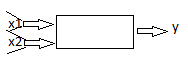 Для каждого фактора установлено 5 уровней. Ортогональный эксперимент – это эксперимент количество уровней факторов, в котором равны.X –факторы, q- уровни, y – отклик Требования по точности и достоверности проверки 25000 прогонов. Время одного прогона равно 9 часов. Определить: затраты времени t на проведение эксперимента.К задаче требуется подробное решение и описание.Теория.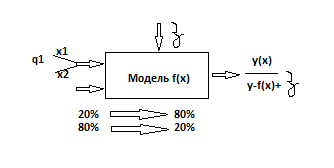 Nc –отклик нашей системы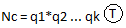 Xi –факторы i=1..k; i –число факторов элемет.P= 0,95; P-число прогонов экспериментаN = p*qk;  qk – все возможные эксперименты